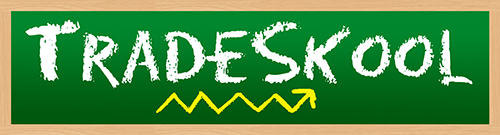 Name: ________________________						Date:__________Fill in the blank to find what kind of Superfood Spicen is.C _ R I _ N _ _ R_ A_BB__D_ N _ L _ _ NC _ N N _ _ O NWhat is Spicen’s third most powerful vitamin?Vitamin EMagnesiumNiacinVitamin CUnscramble to discover Spicen’s most powerful vitamin. LofateVitamni KVminta KGameneseRewrite to uncover Spicen’s second most powerful vitamin. Hint: It’s written backwards! E NimativC NimativFolateNicainWhat is Spicen’s third most powerful mineral?MagnesiumPotassiumVitamin CIronUnscramble to uncover Spicen’s second most powerful mineral. EsemengeAmsganesenCoperpUmilaccRewrite to discover Spicen’s most powerful mineral. Hint: It’s written backwards!MuiclacPernercEsenagnamEtalofSpicen is on the ________________ team.Legume HerbNutFruitWhat does Spicen’s superpower help with?Muscles AsthmaBlood PressureAnxietyWhat is the serving size on Spicen’s trading card? 1 Tbsp., Ground9 Sprigs1 Cup, Raw½ CupIf you had half of Spicen’s size how many calories would you have?2.549.510Fill in the blank to discover what continent Spicen is from._M_R _ I _ A_F _ I_ AA _ I _ , E U _ O _ E_ O _T_   A _ _R I _ ASolve the math equation in order to find Spicen’s correct energy.25 – 62.5 x 22 x 24 ÷ 214. Which altered state does Tradeskool suggest to maximize Spicen’s flavor?French ToastSliced in a Fruit SaladMixed in a SaladCilantro ChutneyWhat is the main body part used in Spicen’s special move?Legs AbsArmsButt